VISUALISER / IMAGE MENTALE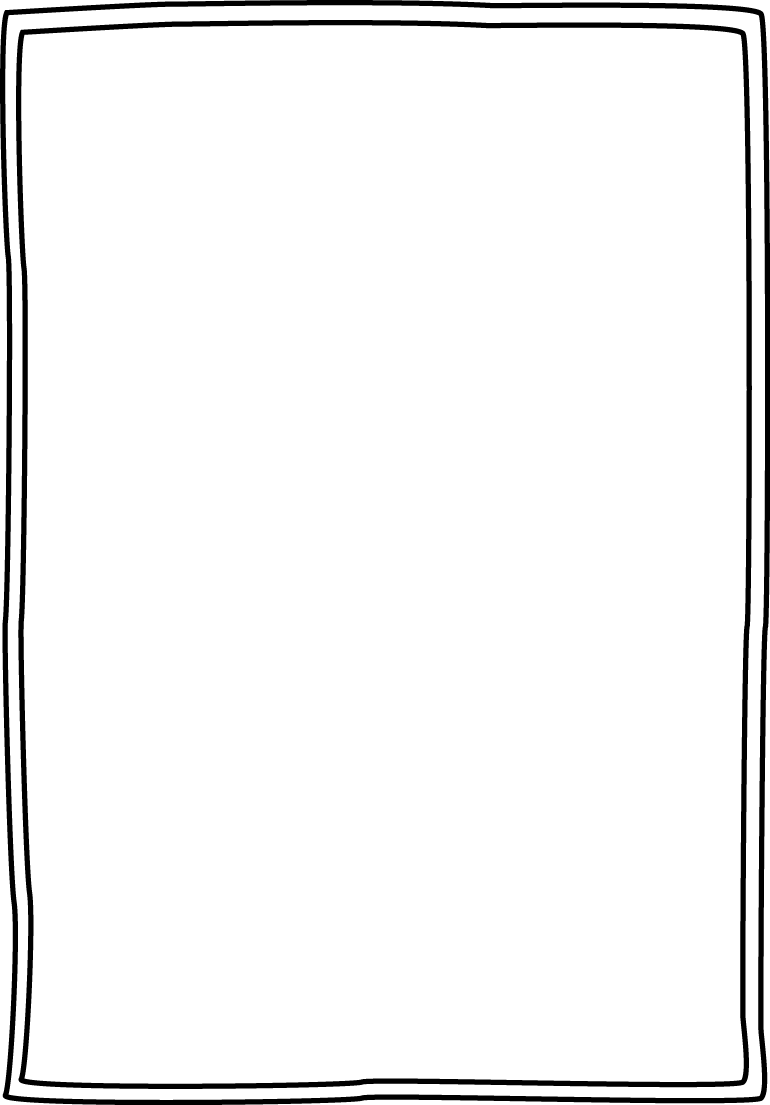 Lis le texte. Utilise la clé verte et rouge pour t’aider. Fais un dessin de ce que tu as lu.Bonjour! Je m’appelle Banchon et je suis un monstre. Mon corps est un carré vert. J’ai deux bras qui sont noirs. Mes mains sont en forme de cercle. Mes mains sont violettes. Je n’ai pas de jambe, mais j’ai des souliers orange. J’ai deux gros yeux. J’ai un gros sourire qui monte trois de mes dents féroces. J’ai deux cornes sur ma tête. Ils sont bleus et roses. 